CerTrust Kft. Notified Body 2806DeclarationPresent applicant declares that the same application has not been lodged with any other notified body
Annex A – List of items to be submitted for Conformity to type examinationDate and place,	signatureApplication for Conformity to type based on internal production control plus supervised product checks at random intervals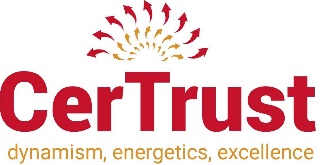 Examination and certification of pyrotechnic articles according to Directive 2013/29/EUModule C2ApplicantName:ApplicantAddress:ApplicantE-mail:Phone:Applicant(EU) Tax number:Manufacturer Name:Manufacturer Address:Manufacturer E-mail:Phone:Manufacturer (EU) Tax number:Product informationFor detailed product information, please fill in the Annex A of this applicationTesting specificationsTesting specificationsTesting specificationsTesting specificationsPlace of test:Place of test:Hungary China / Germany (Subcontracted) Printing of the certificate(s)If you need the certificate in hard copy (beside the official digital certificate), please check the box.The fee for printing and posting the certificates is 50 EUR / applicationAttached documentations (X):	PagesAttached documentations (X):	PagescheckTechnical Data Sheet of products	Copy of certificate of EU-type examinations (on paper, or electronic form)	Application for Conformity to type based on internal production control plus supervised product checks at random intervalsAnnex A – List of items to be submitted for Conformity to type examinationIdentification (code)Registration numberCategoryTypeLot numberLot sizeCarton amountApplication for Conformity to type based on internal production control plus supervised product checks at random intervalsAnnex A – List of items to be submitted for Conformity to type examinationIdentification (code)Registration numberCategoryTypeLot numberLot sizeCarton amountApplication for Conformity to type based on internal production control plus supervised product checks at random intervalsAnnex A – List of items to be submitted for Conformity to type examinationIdentification (code)Registration numberCategoryTypeLot numberLot sizeCarton amountApplication for Conformity to type based on internal production control plus supervised product checks at random intervalsAnnex A – List of items to be submitted for Conformity to type examinationIdentification (code)Registration numberCategoryTypeLot numberLot sizeCarton amountApplication for Conformity to type based on internal production control plus supervised product checks at random intervalsAnnex A – List of items to be submitted for Conformity to type examinationIdentification (code)Registration numberCategoryTypeLot numberLot sizeCarton amountApplication for Conformity to type based on internal production control plus supervised product checks at random intervalsAnnex A – List of items to be submitted for Conformity to type examinationIdentification (code)Registration numberCategoryTypeLot numberLot sizeCarton amountApplication for Conformity to type based on internal production control plus supervised product checks at random intervalsAnnex A – List of items to be submitted for Conformity to type examinationIdentification (code)Registration numberCategoryTypeLot numberLot sizeCarton amountApplication for Conformity to type based on internal production control plus supervised product checks at random intervalsAnnex A – List of items to be submitted for Conformity to type examinationIdentification (code)Registration numberCategoryTypeLot numberLot sizeCarton amount